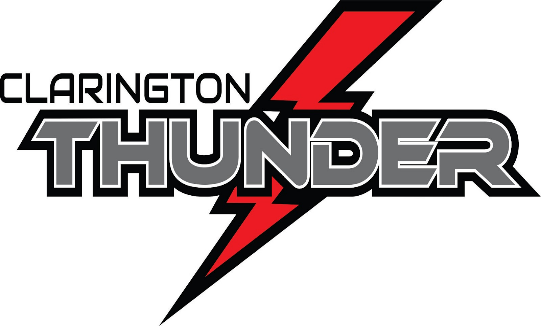 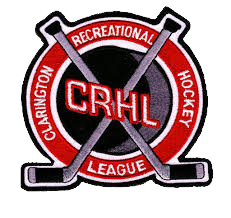 Clarington Recreational Hockey League2024-2025 Nomination for Election FormTo be eligible for nomination of an Executive position, you must meet the composition of eligibility as set out in article 8.1 (a) of By-Law One.  It states:i.	Shall be (18) eighteen or more years of ageii.	Shall not be of un-discharged bankrupt or of unsound mindiii.	Shall be a member of the C.R.H.L. at the time of his or her election or appointmentiv.	Shall not be a member of any other OMHA sanctioned centre playing within the CRHL, even if also a member of the CRHL.NAME OF NOMINEE: ________________________________	PHONE: _________________________ADDRESS: ____________________________________________________________________________Please circle one (1) position below for which you are nominating the above person for:2-year term>	President		VP of Hockey Ops		VP of Administration1-year term>	Executive Coordinator		Treasurer		One (1) of Twenty-Five (25) Directors1)	_______________________________________	   _____________________________________(Nominating Member Signature)		   (Printed Name and Affiliation)2)	_______________________________________	  _____________________________________(Nominating Member Signature)		   (Printed Name and Affiliation)*Two (2) signatures from members in good standing must accompany this form to make the nomination valid. *Nomination forms must be presented in person with proof of identification and that they are a member of the CRHL.This nomination must be submitted to the CRHL office located at the South Courtice Arena, upper level of the back of Pad “A” or via email to coordinator@claringtonthunder.ca.This document must be received no later than 5 pm on Friday March 29, 2024